                                                Бюджетное образовательное учреждение 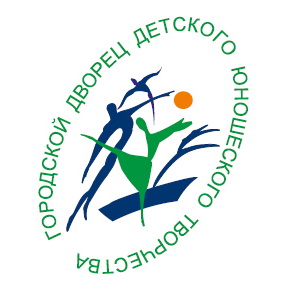                                  дополнительного образования города Омска                                  «Городской Дворец детского (юношеского) творчества»КРАТКОСРОЧНАЯ ДОПОЛНИТЕЛЬНАЯ ОБЩЕОБРАЗОВАТЕЛЬНАЯ (ОБЩЕРАЗВИВАЮЩАЯ) ПРОГРАММА «Пленэр»Направленность: художественнаяВозраст учащихся: от 11 до 15 летТрудоемкость программы: 16 часовАвтор-составитель: Шекова И.В., п.д.о.Омск 2021Оглавление1. Пояснительная записка                                                                                   22. Учебно-тематическое планирование                                                        53. Содержание программы                                                                              54. Контрольно-оценочные средства                                                               95. Условия реализации программы                                                             156. Список информационных источников                                                   18Пояснительная записка	Актуальность. «Пленэр» в переводе с французского – «открытый воздух». Термин обозначает передачу в картине всего богатства изменений цвета, обусловленных воздействием солнечного света и окружающей атмосферы. Природа - ничем не заменимый источник прекрасного. Она дает богатейший материал для развития эстетического чувства, наблюдательности, воображения. Эстетическое отношение к природе формирует нравственное отношение к ней. Природа, не являясь носителем общественной морали, в то же время учит ребенка нравственному поведению, благодаря гармонии, красоте, вечному обновлению, строгой закономерности, пропорциям, разнообразию форм, линий, красок. В процессе работы на воздухе ребята постепенно приходят к пониманию того, что добро в отношении к природе заключается в сохранении и приумножении ее богатства, в том числе – красоты, а зло состоит в нанесении ей ущерба, в загрязнении окружающей среды.Работа на пленэре создает условия для сплочения детей в единый творческий коллектив. Установление межличностных контактов, доброжелательный микроклимат в группе создают особую эмоциональную атмосферу. Занятия на пленэре помогают ребенку найти свое место в коллективе, адаптироваться к конкретной социокультурной ситуации с сохранением своей индивидуальности, получить возможность раскрыть свои таланты. Данная программа предусматривает расширение и углубление общего объема знаний и умений по таким предметам как рисунок, живопись и композиция.	Все этапы пленэра решают серьёзные учебно-методические задачи, осваивающие основные принципы организации художественного пространства; значительно обогащают образно-пластический язык учащихся; знакомят с принципами восприятия природных и растительных форм; развивают образное мышление, подготавливая базу к дальнейшему развитию полученных навыков в проектной работе.	В данной программе отражаются межпредметные связи. Пленэрные занятия неразрывно связаны не только с рисунком, живописью и композицией, но и взаимодополняют общеобразовательные программы – расширяют и углубляют знания по таким предметам, как физика (расширение знаний о спектре, оптическом смешивание цвета); история (закрепление и использование знаний архитектурных стилей и стилевых направлений); математика (развитие пространственного и логического мышления, формирование таких понятий как: пространство, горизонталь и вертикаль, симметрия, параллель, линия и плоскость); география (изучение особенностей местности, климатических условий); биология (применение и расширение знаний о растительном и животном мире, строении растений, анатомии человека и животных); музыка (развитие эмоциональной сферы, использование понятий ритм, интервал).	В программе большое значение отводится здоровьесберегающим технологиям, так как практическая работа происходит на свежем воздухе.Программа является краткосрочной и реализуется в каникулярный период в летнее время, так как долгое пребывание на свежем воздухе требует теплых благоприятных погодных условий для детей.	Краткосрочность программы позволяет проводить занятия в летнее время, на каникулах. Что позволяет решать такую важную задачу, как организация летнего досуга подростков.	Адресат. Программа предназначена для учащихся детской художественной школы "Модерн" от 11-15 лет, а также для детей желающих получить первоначальные навыки работы на пленэре. К этому возрасту начинает происходить осмысление и понимание художественной ценности творческого процесса. Характерным для подростка является общее расширение и углубление познавательных интересов. Стремление к общению и чувство взрослости подталкивают подростков к проявлению независимости поступков. Ребята часто стремятся делать что-то особенное, чтобы завоевать внимание и уважение среди сверстников. Художественная работа на пленэре поможет организовать особую теплую атмосферу общения и добиться уникальных художественных результатов, что позволяет каждому ребенку побывать в центре внимания и почувствовать свою значимость. Нередко мимо проходящие люди, засматриваются на работы детей и хвалят их, что важно для подростков.	Форма реализации программы. Очная.	Трудоемкость программы - 16 часов.	Условия набора учащихся. На обучение по программе зачисляются учащиеся ДХШ “Модерн”, а также дети, владеющие элементарными художественными навыками по желанию на основании заявлений родителей (законных представителей). Группы формируются от 10 до 15 человек.	Условия организации учебного процесса. Учебные занятия проходят 3 раза в неделю по 2 часа. Продолжительность одного учебного занятия - 45 минут. Продолжительность перерыва между занятиями - 5 минут. Занятия проходят внеаудиторно на открытом воздухе. В случае плохой погодой, занятия можно проводить на базе «Детского эколого-биологический центра» или в краеведческом музее, где учащиеся знакомятся с этнографическим материалом, делают зарисовки бытовой утвари, наброски птиц и животных. А также, в учебном кабинете, выполняя наброски человека.	Технологии и формы учебных занятий:образовательное событие;эвристическая беседа;беседа;практические занятия;творческий отчет.	Методы и приемы:словесный (объяснение, беседа, рассказ);наглядный (показ, наблюдение, демонстрация приемов работы);практический (выполнение работы с натуры);эмоциональный (подбор ассоциаций, образов, создание художественных впечатлений).	Предложенные методы работы в рамках образовательной программы являются наиболее продуктивными при реализации поставленных целей и задач учебного предмета и основаны на проверенных методиках и сложившихся традициях изобразительного творчества.	Формы оценивания образовательных результатов:педагогическое наблюдение;критериальное оценивание художественных работ;проверочное задание;опрос;внутренняя и внешняя оценка художественной работы.	Цель: развитие художественных творческих способностей учащихся, их эстетических чувств средствами работы на пленэре.	Задачи программы:формировать навыки по академической художественной подготовке,развивать наблюдательность и зрительную память;развивать эстетического отношения к собственной деятельности и к окружающей действительности.	Планируемые результаты:Личностные результаты:Проявляет трудолюбие, самодисциплину, волевые усилия;Проявляет ценностное отношение к прекрасному, к творчеству.Метапредметные результаты:Познавательные ууд:Самостоятельно создает алгоритм действий при решении проблем творческого и поискового характера.Регулятивные ууд:Умеет оценивать качество своей работы в соответствии с критериями, проявляет инициативу и самостоятельность при выполнении заданий.Коммуникативные ууд:Умеет строить коммуникацию в группе.Результаты по направленности программы:Знает свойства различных графических и живописных материалов и умеет применять их;Умеет передавать различными типами линий и цветовыми пятнами характер, фактуру растений, зданий, животных и человека.2.Учебно-тематическое планирование3. Содержание программы	1. Тема: «Техника безопасности» (1 ч.).Форма организации учебного занятия: эвристическая беседа.Формы деятельности учащихся: групповая, фронтальная.Теоретические понятия, или термины: безопасность, пленэр, экология.Виды и содержание учебной деятельности: обсуждение вопросов личной безопасности учащихся. Проведение инструктажа по ТБ: «На занятиях по ИЗО деятельности», «Правила поведения во время экскурсий, походов и т.д.».Обсуждение вопроса «Что такое пленэр?». Формулирование вывода о сути пленэра, выделение основных задач работы на пленере. Разбор основных понятий, применяемых на пленэрной практике: графические средства - точка, линия, штрих, пятно; тон; локальный тон; тональные отношения; фактура; контур; силуэт; пропорции; цветовой тон; насыщенность; светлота; предметный цвет; цветовая гамма, цветовые отношения; цветовые оттенки; лепка формы цветом, перспектива. Классификация основных инструментов и материалов.Контроль: опрос по ТБ и основным понятиям пленэрной практики.	2. Тема: «Зарисовки растений» (1 ч.).Форма организации учебного занятия: эвристическая беседа, практическая работа.Формы деятельности учащихся: фронтальная, индивидуальная.Теоретические понятия, или термины: зарисовка, набросок, пропорции.Виды и содержание учебной деятельности: зарисовка мелких растений (цветы, травинки, деревья). Выявление особенностей рисования природных явлений с натуры. Обсуждение вопроса: как передать характер силуэта дерева (травинки, цветка)? Выявление особенностей роли линии для передачи эмоции и характера в изобразительном искусстве. Осмысление линейно-конструктивного построения пропорций, проработки фактуры кроны, коры, листьев и др. Анализ пластики переплетенных ветвей, корней, травинок. «Постановка глаза».Контроль: проверочное задание – создание двух графических этюдов карандашами; педагогическое наблюдение за передачей пластики и силуэта растений; критериальное оценивание художественных работ.	3. Тема: «Этюды растений» (2 ч.).Форма организации учебного занятия: эвристическая беседа, практическая работа.Формы деятельности учащихся: фронтальная, индивидуальная.Теоретические понятия, или термины: живописный краткосрочный этюд, «ковровый этюд», акварельная техника «по-сырому» и «алла-прима».Виды и содержание учебной деятельности: осмысление этюда как способа решения конкретной живописной задачи. Обсуждение правил выполнение этюда, видов этюдных техник, технических приемов. Изучение понятия «коврового» этюда без углубленной проработки формы с тонкими переливами цвета. Решение зелени как отражение сложного взаимодействия различных оттенков зелёного, обусловленного световоздушной средой. Обсуждение вопроса: что такое мозаика цветовых пятен. Совершенствование навыков техники письма «по-сырому» и «алла-прима».Контроль: проверочное задание - создание нескольких живописных вариантов акварелью этюдов клумбы, поляны, группы деревьев;педагогическое наблюдение за выполнением этюда по заданным правилам, критериальное оценивание художественных работ.	4. Тема: «Линейная и воздушная перспектива в рисунке» (2 ч.).Форма организации учебного занятия: беседа, практическая работа.Формы деятельности учащихся: фронтальная, индивидуальная.Теоретические понятия, или термины: перспектива, линейная перспектива, воздушная перспектива, пропорции в композиции.Виды и содержание учебной деятельности: осмысление и анализ способов деления отрезков в перспективе. Анализ понятия горизонта, точки зрения, точки схода линий, одноточечной перспективы и особенности построения. Развитие пространственного мышления. Рисование с натуры с передачей основных тональных и пропорциональных отношений мягкими материалами. Передача воздушной перспективы с помощью изменения тона и толщины линии. Осмысление пространственного положения предметов.Контроль: проверочное задание – создание графического этюда пастелью или сангиной на тонированной бумаге; педагогическое наблюдение за грамотным построением перспективы в работе; критериальное оценивание художественных работ.	5. Тема: «Световоздушная перспектива в живописи» (2 ч.).Форма организации учебного занятия: эвристическая беседа, практическая работа.Формы деятельности учащихся: фронтальная, индивидуальная.Теоретические понятия, или термины: пейзаж, рефлекс, лессировка.Виды и содержание учебной деятельности: анализ перспективных изменений цветовых отношений и пропорциональных отношений. Обсуждение вопроса: с помощью каких средств художественной выразительности передать объем цветов, движения листьев, стеблей и бутонов и др.? Формирование понятия среды в пейзаже, влияния окружающей среды на основной цвет и тон, понятия рефлекса в живописи при натуральном освещение. Осмысление способов передачи пространства изменением насыщенности цвета и цветового оттенка в зависимости от расстояния. Приобретение навыка передачи освещения, состояния воздуха; многокрасочность палитры, тоновые отношения. Получение большого количества составных цветов, диктуемых натурой.Контроль: проверочное задание – создание живописного этюда акварелью лессировочной техникой письма; педагогическое наблюдение за передачей в работе рефлексов, освещения, пространства; критериальное оценивание художественных работ.	6. Тема: «Наброски животных и птиц» (2 ч.).Форма организации учебного занятия: эвристическая беседа, дискуссия, практическая работа.Формы деятельности учащихся: фронтальная, индивидуальная.Теоретические понятия, или термины: набросок, зарисовка, художник-анималист, зоозащитник.Виды и содержание учебной деятельности: умозаключение «Набросок как способ решения конкретной живописной задачи». Обсуждение вопроса «Чем отличается набросок от зарисовки?». Формирование навыков применения технических приемов в наброске и зарисовке. Осмысление понятия материальности и передачи фактуры в живописи. Выявление особенностей построения сложных и характерных частей животного при компоновке в листе с передачей объема, характера и движения. Выявление особенностей передачи характера и движения животных и птиц в различных ракурсах, передачи фактуры перьевого покрова, шерсти. Рисование с натуры. Самоопределение по выбору материала, техники выполнения и ракурса объекта. Обсуждение вопроса «Нужно ли оберегать и помогать животным?».Контроль: проверочное задание – создание серии набросков и зарисовок различных животных; педагогическое наблюдение за передачей построения и фактуры животного; критериальное оценивание художественных работ.	7. Тема: «Наброски человека» (2 ч.).Форма организации учебного занятия: беседа, практическая работа.Формы деятельности учащихся: фронтальная, групповая, индивидуальная.Теоретические понятия, или термины: пропорции человека, статика, динамика.Виды и содержание учебной деятельности: анализ натуры с целью выявления характерных особенностей человека. Изучение индивидуальных пропорциональных соотношений частей фигуры человека. Возможности передачи статики и динамики фигуры. Соотношение форм, поз, жестов, поворота. Самоопределение по выбору материала и ракурса объекта. Рисование с натуры друг друга, разбившись на пары или группы.Контроль: проверочное задание – выполнение серии набросков и зарисовок фигуры человека с натуры; педагогическое наблюдение за передачей построения и движения человека; критериальное оценивание художественных работ.	8. Тема: «Экскурсия по городу» (2 ч.).Форма организации учебного занятия: образовательное событие, лекция, мастерская общения.Формы деятельности учащихся: фронтальная, групповая.Теоретические понятия, или термины: архитектура, стили архитектуры, барокко, классицизм, неоклассицизм, модерн, эклектика, конструктивизм.Виды и содержание учебной деятельности: пешая или автобусная экскурсия по улице Ленина, или Чокана Валиханова. Обсуждение архитектурного облика этих улиц. Анализ архитектурных стилей. Фотографирование и выполнение набросков элементов разных архитектурных стилей этих улиц.Контроль: опрос по архитектурным стилям зданий города.	9. Тема: «Городская архитектура» (2 ч.).Форма организации учебного занятия: беседа, практическая работа.Формы деятельности учащихся: фронтальная, индивидуальная.Теоретические понятия, или термины: городской пейзаж, конструкция, перспективные сокращения.Виды и содержание учебной деятельности: анализ понятия конструкции объема. Построение одного предмета сложной формы с натуры с применением законов перспективных сокращений. Осмысление понятия городского пейзажа как жанра изобразительного искусства. Составление алгоритма построения здания. Совершенствование навыков конструктивного построения объектов и размещения их на плоскости согласно законам перспективы. Самоопределение по выбору нужного ракурса и материала для рисования.Контроль: проверочное задание – выполнение подробного светового рисунка; педагогическое наблюдение за грамотным построением зданий; критериальное оценивание художественных работ.	10. Тема: «Творческий отчет» (2 ч.).Форма организации учебного занятия: мастерская общения.Формы деятельности учащихся: фронтальная.Теоретические понятия, или термины: презентация, экспертиза.Виды и содержание учебной деятельности: презентация и защита творческих работ. Размещение работ на Padlet доске https://padlet.com/kirichenkoiv/sp1h5ihsi1p8d74gКонтроль: организация внутренней и внешней оценки пленэрных работ.4. Контрольно-оценочные средства	Оценка качества реализации ДДООП включает в себя итоговой контроль учащихся. В качестве средств текущего контроля используются: проверочные задания, критериальное оценивание учебно-творческих работ, педагогическое наблюдение в процессе дискуссии и собеседования.	Итоговый контроль проводится в форме презентации творческих работ и публичной демонстрации работ на Padlet доске.	Оценивание результатов происходит по 4-балльной шкале:3 балла - соответствует уровню выше базового;2 балла - соответствует базовому уровню;1 балл - соответствует уровню ниже базового;0 баллов - результат отсутствует.4.1. Карта оценочных наблюдений результатов учащихся по итогам освоения программы.21-18 баллов - уровень выше базового.17-12 баллов - базовый уровень.11-7 баллов - ниже базового.6-0 баллов - результат отсутствует.4.2. Оценочная карта уровневых показателей личностных результатов.6 баллов – личностные качества сформированы на уровне выше базового.5-4 балла – личностные качества сформированы на базовом уровне.3-2 балла – личностные качества сформированы на уровне ниже базового.1-0 балл – личностные качества не сформированы.4.3. Оценочная карта уровневых показателей метапредметных результатов.9-8 баллов – УУД сформированы на уровне выше базового.7-5 баллов – УУД сформированы на базовом уровне.4-3 балла – УУД сформированы на уровне ниже базового.1-0 балл – УУД не сформированы.4.4. Оценочная карта уровневых показателей результатов по направленности.6 баллов – УУД сформированы на уровне выше базового.5-4 балла – УУД сформированы на базовом уровне.3-2 балла – УУД сформированы на уровне ниже базового.1-0 балл – УУД не сформированы.4.5. Критерии оценивания художественных работ.3 балла – повышенный уровень.2 балла – базовый уровень.1 балл – пониженный уровень.0 баллов - результат отсутствует.5. Условия реализации программы	5.1. Учебно-методическое обеспечениеПомимо образовательной программы учебно-методический комплект представлен следующими структурными единицами:	5.1.1. Рекомендации по организации учебных занятий на пленере:1. На пленэре выполняют наброски только с натуры.2. Обязательным условием выбора места расположения является затененное пространство. Работа, написанная на ярком солнце, в помещении будет выглядеть темной, а белая бумага, отражая солнечный свет, «ослепляет» и плохо влияет на зрение.3. Обязательное наличие головного убора у учащихся и питья.4. Организация рабочего пространства: иметь низкий складной стульчик и планшетик. Краски при этом кладутся на землю, планшет - на колени, а палитру - в нерабочую руку.5. Писать надо, по возможности, быстро. Иначе глаз привыкает, «замыливается» и не видит нюансов. После 45 минут работы нужно сделать перерыв, чтобы отвлечься и дать глазу отдохнуть и увидеть всё опять свежим взглядом.6. Размер этюдов лучше брать небольшой – от 10х15 см до альбомного формата. Больший размер потребует большего времени и красок.	5.1.2. Инструктажи по ТБ: № 69 «На занятиях по ИЗО деятельности», № 65 «Правила поведения во время экскурсий, походов и т.д.».	5.1.3. Фонд работ учащихся с высокой оценкой качества.	5.1.4. Папки наглядных пособий для тем:	5.1.5. Глоссарий:	Пленэр - (от фр. en plein air — «на открытом воздухе») — термин, обозначающий изображение на картине всего богатства изменений цвета, обусловленных воздействием солнечного света и окружающей атмосферы.	Набросок - обобщенное изображение, исполняемое обычно в короткий промежуток времени.	Зарисовка - более подробный, чем набросок, рисунок с натуры. Время работы и степень законченности определяется в зависимости от поставленных целей.	Этюд - произведение живописи, которое выполняется для вспомогательных целей, имеет ограниченный размер и целиком выполнено с натуры с целью её изучения.	Лессировка – нанесение тонких прозрачных слоев красок на просохшие красочные слои, чтобы изменить, усилить или ослабить цветовые тона, обогатить колорит, добиться его единства и гармонии.	«Алла-прима» - (от итал. alla prima — «в один присест») — разновидность живописной техники позволяющая выполнить картину за один сеанс.	Линейная перспектива: при удалении от нашего глаза размеры объектов постепенно уменьшаются. При этом соблюдается правила: 1.Все линии горизонта, удаляясь, сходятся к условной точке схода, расположенной на линии горизонта. 2. Все предметы по мере удаления уменьшаются в размерах, пока не превратятся в точку на линии горизонта.	Воздушная перспектива: предметы, удаляясь, изменяются в цвете и тоне, так как увеличивается толщина воздушного слоя, разделяющего их с нами, их очертания становятся более мягкими, а переходы светотени – расплывчатыми Воздушный слой как бы скрывает объём и фактуру материала: объекты приобретают силуэтный характер	5.1.6. Информационно-методические обеспечение:1.batovanton, “Способы рисования различных деревьев” https://www.youtube.com/watch?v=xvIZEQBFphY2. batovanton, “О кистях” [Электронный ресурс］.https://www.youtube.com/watch?v=_u3AI3DVKek 3. Watercolor by Shibasaki , “Дерево акварелью” [Электронный ресурс] https://www.youtube.com/watch?v=F_Bl7JXQUTg4.  Einen Baum aquarellieren, “Рисование акварелью” [Электронный ресурс], https://www.youtube.com/watch?v=oAPPBPyVT_k 	5.   Как НАРИСОВАТЬ что угодно Draw anything, ”Простое дерево акварелью” [Электронный ресурс］https://www.youtube.com/watch?v=OPBUG9hnkf8,6.  batovanton,  “Сосна акварелью”, [Электронный ресурс］https://www.youtube.com/watch?v=RfwAnrVhqIM,7. batovanton,   “Ель акварель”, [Электронный ресурс］https://www.youtube.com/watch?v=M9o35EoiExo,8.  batovanton”Береза акварель”, [Электронный ресурс］ https://www.youtube.com/watch?v=4r67F4wMmRs9.  batovanton, “Ива акварелью”. [Электронный ресурс］https://www.youtube.com/watch?v=nPxMMaEZzhw	5.2. Материально-техническое обеспечение.	5.3. Кадровое обеспечение.Программу реализует педагог дополнительного образования со специализацией профессионального образования в изобразительно-прикладном направлении.6. Список информационных источников	6.1. Нормативно-правовые документы:1. Федеральный закон РФ от 29.12.2012 г. № 273-ФЗ "Об образовании в РФ".2. Концепция развития дополнительного образования детей (Распоряжение Правительства РФ от 4 сентября 2014 г. № 1726-р).3. СанПин 2.2.2/2.4. 1340-03 “Гигиенические требования к ПЭВМ и организации работы” Раздел “Предложения по работе с ПЭВМ”4. Приказ Министерства образования и науки Российской Федерации (Минобрнауки России) от 9 ноября 2018 г. № 196 г. Москва «Об утверждении Порядка организации и осуществления образовательной деятельности по дополнительным общеобразовательным программам».5. Федеральный закон от 27.07.2006 г. № 152-ФЗ "О персональных данных".6. .Программа развития электронного обучения 2014-2020 (рабочие материалы МОН РФ).7. Приказ Минобрнауки России от 23.08.2017 № 816 "Порядок применения организациями, осуществляющими образовательную деятельность, электронного обучения, дистанционных образовательных технологий при реализации образовательных программ".8. Концепция федеральных государственных образовательных стандартов общего образования/Под ред. А. М. Кондакова, А. А. Кузнецова. - М.: Просвещение, 2008.	6.2. Научно-педагогическая литература:9. Беляева, О.М. Композиция пейзажа как фактор эффективного развития художественно-образного - Москва. 2012.10. Бесчастнов Н.П. Графика пейзажа. – М., Гуманит изд. Центр Владос, 2008.11.Буровкина, Л.А. Теоретико-методологические условия художественного образования учащихся в учреждениях дополнительного образования. - М., 2010.12. Выготский, Л.С. Воображение и творчество в детском возрасте. СПб: СОЮЗ, 1997.13. Ермаков Г. Пленэр. Учебно-методическое пособие, Прометей, 2013.14. Рощин, С.П. Художественно-творческая практика (пленэр): учебно методическое пособие – М.: МГПУ, 2014.15. Могилевцев В.А. «Наброски и учебный рисунок»: Учебное пособие.	6.3. Литература для учащихся и родителей:16. Власов, В.Г. Новый энциклопедический словарь изобразительного искусства. - СПб: Азбука-классика, 2004—2010.17. Дубровин, В.М. Живописные основы художественной грамоты: – М.: МГПУ, 2012.18. Кадыйрова Л. «Пленэр. Практикум по изобразительному искусству» Впадос, 2016.19. Морозов, В.И. «Пленер»: Практическое пособие Ижевск: Изд-во «Удмуртский университет», 2012.20. Рощин, С.П. Живопись. Основы теории и практики: Учебное пособие - М.: Центр Медиа Проектов «АБФ», 2008.21. Рейнс Дж. «Полный курс акварельной живописи»/пер.К.Ткаченко, М. «Изд-во ФАИР», 2006г.Рэй Кемпбелл Смит «Постройки в акварели». Изд-во «Кристинановыйвек», 2006г.22. «Животные» /пер. М.Я.Беньковской. М., «Изд-во Астрель: АСТ»,2003г.23. Хосе М. Паррамон «Как рисовать фигуру человека». М., Изд-во«Арт-родник», 2001г.24. «Карандаш » / под ред. Д.Льюиса; пер. О.А.Ермоченко. Минск.Изд-во «Полурри», 2004г.Рассмотрено на методическом советеПротокол № ___«___» _____________ 2021 г. УтверждаюДиректор __________ Н.П. РазумоваПриказ №«____» _________ 2021 г.№Название темыКоличество часов1Техника безопасности12Зарисовки растений13Этюды растений24Линейная и воздушная перспектива в рисунке25Световоздушная перспектива в живописи26Наброски животных и птиц27Наброски человека28Экскурсия по городу29Городская архитектура210Творческий отчет2Итого:Итого:16Ф.И. Личностные результатыЛичностные результатыМетапредметные результатыМетапредметные результатыМетапредметные результатыРезультаты по направленностиРезультаты по направленностиИтогоФ.И. Личностные результатыЛичностные результатыПознавательные ууд:Регулятивные ууд:Коммуникативные ууд:Результаты по направленностиРезультаты по направленностиИтогоПроявляет трудолюбие, самодисциплину, волевые усилия.Проявляет ценностное отношение к прекрасному, к творчеству.Самостоятельно создает алгоритм действий при решении проблем творческого и поискового характера.Умеет оценивать качество своей работы в соответствии с критериями, проявляет инициативу и самостоятельность при выполнении заданий.Умеет строить коммуникацию в группе.Знает свойства различных графических и живописных материалов и умеет применять их Умеет передавать различными типами линий и цветовыми пятнами характер, фактуру растений, зданий, животных и человека.1.2.Критерии / баллыПроявляет трудолюбие, самодисциплину, волевые усилия.Проявляет ценностное отношение к прекрасному, к творчеству.3выше базовогоОсознает цель деятельности. Выполняет задания по критериям в полном объеме и в рамках временного режима, с пониманием конечного результата. Доводит начатое дело до конца.Регулярно проявляет ценностное отношение к прекрасному, к творчеству, сопереживает.2базовыйОсознает цель деятельности. Выполняет задания по критериям в полном объеме с пониманием конечного результата, но с опозданием. Доводит начатое дело до конца.Не всегда проявляет ценностное отношение к прекрасному, к творчеству.1ниже базовогоВыполняет задания не аккуратно, не в полном объеме и с опозданием. Не доводит начатое дело до конца.Редко проявляет ценностное отношение к прекрасному, к творчеству.0результат отсутствуетНе выполняет задание.Не проявляет ценностное отношение к прекрасному, к творчеству.Критерии / баллыСамостоятельно создает алгоритм действий при решении проблем творческого и поискового характера.Умеет оценивать качество своей работы в соответствии с критериями, проявляет инициативу и самостоятельность при выполнении заданийУмеет строить коммуникацию в группе.3выше базового Работает согласно самостоятельно созданному им алгоритму. Проявляет творчество в работе.Осуществляет оценивание работ самостоятельно, проявляет объективность. Соблюдает этические правила взаимного оценивания.Легко и непринужденно взаимодействует в команде, может распределять функции и роли в процессе выполнения коллективной творческой работы.2базовыйСоставляет алгоритм действий с помощью педагога и соблюдает его.Часто осуществляет оценивание работ с помощью педагога или одногруппников, не всегда проявляет объективность.Взаимодействует в команде, но не может распределять функции и роли в процессе выполнения коллективной творческой работы.1ниже базовогоСоставляет алгоритм действий с помощью педагога, но не соблюдает егоОсуществляет оценивание работ с помощью педагога или одногруппников, не проявляет объективность.С затруднениями строит коммуникацию в группе.0результат отсутствуетНе соблюдает алгоритм, составленный педагогом.Не может оценить работу.Не общается с одногруппниками.Критерии / баллыЗнает свойства различных графических и живописных материалов и умеет применять их.Умеет передавать различными типами линий и цветовыми пятнами характер, фактуру растений, зданий, животных и человека.3выше базового Применяет и сочетает на практике различные графические и живописные техники и материалы.Осмысленно владеет конструктивным построением объектов и среды с натуры и применяет на практике, реалистично моделирует объем и пространство на плоскости листа с помощью светотеневых градаций, цветовых нюансов и гармоний.2базовыйПрименяет, но не всегда грамотно сочетает на практике различные графические и живописные техники и материалы.Владеет конструктивным построением объектов и среды с натуры и применяет на практике, не всегда грамотно моделирует объем и пространство на плоскости листа с помощью светотеневых градаций, цветовых нюансов и гармоний.1ниже базовогоНе грамотно применяет графические и живописные материалы на практике.С затруднениями или с помощью педагога передает линиями и цветовыми пятнами характер, фактуру растений, зданий, животных и человека.0результат отсутствуетНе сочетает на практике различные графические и живописные техники и материалы.Не владеет средствами художественной выразительности: линия, цветовое пятно.БаллыУровневые показатели оценивания художественных работУровневые показатели оценивания художественных работГрафикаЖивопись3- осмысленно использует различные средства художественной выразительности (линия точка, пятно) для получения нужного тона;- осмысленно и умело владеет конструктивным построением объектов и среды с натуры;- реалистично моделирует объем и пространство на плоскости листа с помощью светотеневых градаций;- изображает предметы и формы с проработкой деталей.- владеет и осмысленно выбирает различные живописные приемы и техники для наиболее выгодной передачи художественного замысла;- реалистично моделирует объем и пространство на плоскости листа с помощью цветовых нюансов и гармоний;- умело передает фактуру предметов и среды с помощью различных живописных приемов;- осмысленно и реалистично передает общее состояние композиции с натуры с помощью построения колористического ряда.2- использует средства художественной выразительности (линия точка, пятно) для получения нужного тона;- владеет конструктивным построением объектов и среды с натуры;- передает объем и пространство на плоскости листа с помощью светотеневых градаций;- изображает предметы и формы с частичной проработкой деталей.- применяет живописные приемы и техники для передачи художественного замысла;- передает объем и пространство на плоскости листа с помощью цветовых нюансов и гармоний;- передает фактуру предметов и среды с помощью различных живописных приемов;- частично передает общее состояние композиции с натуры с помощью построения колористического ряда.1- использует средства художественной выразительности (линия точка, пятно), но не получает нужный тон;- передает форму и объем объектов в пространстве с частичным построением;- не передает объем и пространство на плоскости листа с помощью светотеневых градаций;- изображает предметы и формы без детализации.- применяет живописные приемы и техники, но не передает художественный замысел;- не передает объем и пространство на плоскости листа с помощью цветовых нюансов и гармоний;- не передает фактуру предметов и среды с помощью различных живописных приемов;- не передает общее состояние композиции с натуры с помощью построения колористического ряда.0не выполняет работу.не выполняет работу.Тема занятияПапки наглядных пособийЗарисовки растений«Пленэр», «Графика».Этюды растений»«Пленэр», «Живопись», «Иллюстрации картин художников».Линейная и воздушная перспектива в рисунке«Пленэр», «Графика».Световоздушная перспектива в живописи«Пленэр», «Живопись». «Иллюстрации картин художников»Наброски животных и птиц «Пленэр», «Живопись», «Графика»,«Животные», «Иллюстрации картин художников».Наброски человека«Пленэр», «Графика», «Построение человека».Городская архитектура«Пленэр», «Графика», «Иллюстрации картин художников».ОборудованиеИнструментыМатериалыПланшет,этюдник,стул раскладной,ПККисти беличьи,карандаши графитные,( Н, НВ, 2В, 4В, 6В),гелевые ручки,ластик,емкость для воды,палитра.Акварель художественная (24 цвета),бумага белая и тонированная,пастель (36 цветов),мягкие материалы (сангина, соус, уголь, мел).